ПРОФЕССИОНАЛЬНЫЙ СОЮЗРАБОТНИКОВ НАРОДНОГО ОБРАЗОВАНИЯ И НАУКИ РОССИЙСКОЙ ФЕДЕРАЦИИПЕРВИЧНАЯ ПРОФСОЮЗНАЯ ОРГАНИЗАЦИЯ РАБОТНИКОВ И ОБУЧАЮЩИХСЯЮЖНОГО ФЕДЕРАЛЬНОГО УНИВЕРСИТЕТА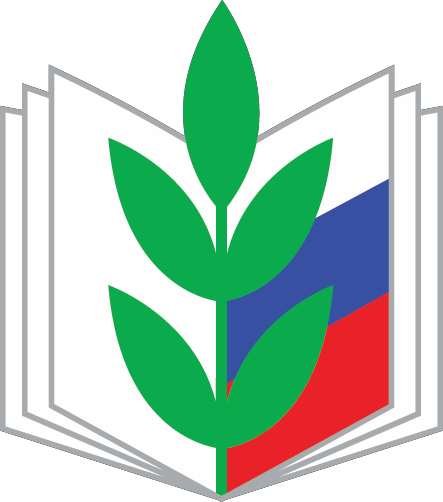                 ОТЧЕТо деятельности за 2019 - 2023 гг.Ростов-на-Дону  -  Таганрог2024Основными целями и задачами Первичной профсоюзной организации работников и обучающихся ЮФУ (далее – ППО ЮФУ) являются:представительство и защита индивидуальных и коллективных социально-трудовых, профессиональных, экономических и иных прав и интересов членов Профсоюза - работников и обучающихся ЮФУ;реализация прав членов Профсоюза на представительство в коллегиальных органах управления Южным федеральным университетом;содействие созданию условий для повышения жизненного уровня членов Профсоюза и их семей - работников и обучающихся ЮФУ.Основными принципами деятельности Первичной профсоюзной организации работников и обучающихся ЮФУ являются:приоритет положений Устава Профсоюза при принятии решений;единство действий по защите социально-трудовых прав работников и обучающихся ЮФУ;гласность и открытость в работе организаций Профсоюза, его выборных профсоюзных органов;уважение мнения каждого члена Профсоюза при принятии решений;солидарность, взаимопомощь и ответственность перед членами Профсоюза и Профсоюзом в целом за реализацию уставных целей и задач Профсоюза;коллегиальность в работе первичных организаций, выборных профсоюзных органов и личная ответственность избранных в них профсоюзных активистов;обязательность выполнения решений профсоюзных органов, принятых в пределах полномочий;добровольность вступления в Профсоюз и выхода из него, равенство прав и обязанностей членов Профсоюза;самостоятельность организаций Профсоюза и их выборных органов в принятии решений.ОСНОВНЫЕ НАПРАВЛЕНИЯ ДЕЯТЕЛЬНОСТИКоллективно-договорное регулированиеКлючевым направлением работы ППО ЮФУ является реализация принципов социального партнёрства, предполагающая проведение коллективных переговоров и заключение Коллективного договора(далее – КД) с администрацией Южного федерального университета, контроль за исполнением Коллективного договора и Приложений к нему.    Реализация данного направления работы позволяет согласовать на основе сотрудничества и компромиссов интересы сторон, обосновать общественную необходимость социального благополучия как одного из основных условий стабильности в коллективе работников и обучающихся Южного федерального университета.          Особое значение в коллективно-договорных отношениях в Южном федеральном университете имеют социальные гарантии в области охраны труда, поскольку Коллективный договор - единственный локальный акт, позволяющий устанавливать дополнительные, по сравнению с законодательством, гарантии и компенсации работникам университета, занятым на тяжелых работах и работах с вредными и (или) опасными условиями труда. Неотъемлемой	частью Коллективного	договора ЮФУ	является «Соглашение по охране труда в Южном федеральном университете».                   За отчетный период в Южном федеральном университете действовал  Коллективный договор на 2021-2024 гг., в настоящее время начинается подготовка по заключению нового Коллективного договора ЮФУ на 2024-2027гг. Коллективно-договорное регулирование в 2019-2023 гг.Предметом действующего Коллективного договора являются взаимные обязательства Сторон по вопросам условий труда, в том числе оплаты труда, занятости, переобучения, условий высвобождения работников, продолжительности рабочего времени и времени отдыха, улучшения условий труда и охраны труда, социальных гарантий и других аспектов, определенных Сторонами. Кроме того, предметом Коллективного договора стали льготы и преимущества для работников ЮФУ и обучающихся, условия труда, более благоприятные по сравнению с установленными законами, иными нормативными правовыми актами, соглашениями. Коллективный договор содержит 9 разделов и 15 приложений, Администрацией ЮФУ издано 300 экземпляров  КД, Профком ЮФУ распространил их среди работников университета и активистов Профсоюза во всех структурных подразделениях Университета и его филиалов.Текст  Коллективного  договора	размещен на сайте ППО ЮФУ и университетаhttp://profkom.sfedu.ru/storage/app/media/uploadediles/dogovor.pdf. В отчетный период  осуществлялась работа по реализации положений действующего КД ЮФУ, большинство положений КД успешно выполняются. Базой для формирования позиций Коллективного договора ЮФУ стало Отраслевое	соглашение	по	организациям,	находящимся	в ведении Министерства образования и науки Российской Федерации, на 2021-2023 годы. Отраслевое соглашение было заключено на федеральном уровне в соответствии с законодательством Российской Федерации с целью определения в договорном порядке согласованных позиций сторон по созданию необходимых трудовых и социально-экономических условий для работников и обеспечению стабильной и эффективной деятельности государственных образовательных, научных и иных организаций.Администрация ЮФУ информировала профсоюзную организацию о своей деятельности, представители профсоюзного комитета участвуют в работе ректорских совещаний, входят в состав Ученого совета ЮФУ, его комитетов и комиссий, в частности, академической, экономической и жилищной комиссий ЮФУ, комиссии по рейтингу преподавателей, стипендиальной комиссии, комиссии по материальной поддержке обучающихся. В профком в установленном порядке предоставлялись проекты локальных актов, а также информационно-аналитические материалы (по запросу). В отчетный период организована совместная работа по мониторингу и проведению социологических исследований по вопросам кадрового обеспечения, оплаты труда, стипендиального обеспечения, функционирования студенческих общежитий.Представители ППО ЮФУ включены в состав рабочих групп по разработке локальных актов, принятие и реализация которых затрагивает проблемы студенчества (Положение о стипендиальном обеспечении, Положение о материальной поддержке, Положение об общежитиях, Положение о переводе обучающихся с платного обучения на бесплатное).Соблюдение гарантий прав выборных профсоюзных органов в ЮФУ осуществляется, в частности, правом на бесплатное пользование Первичной профсоюзной организацией ЮФУ комнатами №27,  №201,  №203,  №206,  №207  по  адресу: г. Ростов-на-Дону, ул. Пушкинская, 160; комнатой №106 в студенческом общежитии ЮФУ №5 по адресу: г. Ростов-на-Дону, ул. Зорге 28/2/176/1  и комнатой №Д-309, расположенной по адресу: г. Таганрог, пер. Некрасовский 44, их обеспечение уборкой, отоплением, освещением, охраной, средствами связи (телефон, факс, электронная почта, доступ в интернет).Реализуется положение КД о снижении на 10% аудиторной нагрузки для председателей профбюро учебных подразделений и членов Профкома ЮФУ, не освобожденных от основной работы.По заявкам Профкому предоставляется бесплатно легковой и грузовой автотранспорт для проведения профсоюзных мероприятий. Председателям профбюро структурных подразделений, членам Профкома выделяется необходимое время для исполнения общественных работ и профсоюзной учебы с сохранением среднего заработка. Указанные лица освобождаются от работы с оплатой среднего заработка за счет ЮФУ на время их участия в качестве делегатов на съездах, конференциях, созываемых профсоюзными органами, а также на время их участия в работе профсоюзных пленумов, президиумов и комиссий.В 8 разделе закреплены дополнительные гарантии выборных органов обучающихся:профсоюзным активистам обучающихся, руководителям комиссий Профкома и т.д. (по представлению) дано право на внеочередное предоставление места в общежитиях (в том числе в общежитиях нового кампуса), на внеочередное участие в программах  дополнительного образования и оздоровительного отдыха (для очной бюджетной формы обучения), право внеочередного назначения повышенной академической стипендии за заслуги в общественной деятельности (для студентов и магистрантов очной бюджетной формы обучения);профкому предоставлена возможность оперативного размещения информации на информационных экранах, возможность наполнения по своему усмотрению профсоюзных информационных стендов (досок объявлений) в подразделениях;деканаты считают отсутствие на учебных занятиях обучающихся - членов Профкома, делегатов конференций в связи с участием в запланированной работе отсутствием по уважительной причине (при условии соответствующего письменного уведомления Профкомом руководителя структурного подразделения).Представительские функцииНа текущий момент два представителя ППО ЮФУ входят в Ученый Совет Южного федерального университета, председатели профсоюзных бюро входят в состав Ученых Советов структурных подразделений ЮФУ.Представители Первичной профсоюзной организации работников и обучающихся ЮФУ входят в состав:Совета ректоров вузов Ростовской области;Рабочей группы Минобрнауки РФ по стипендиальному обеспечению;Студенческого координационного совета  ЮФО;Президиума Областного комитета Профсоюза;Организационно-массовая работаЗа отчетный период было проведено заседаний - профсоюзного комитета – 53;- президиума ППО ЮФУ - 37; - профильных комиссий – 149;- Студенческой комиссии профкома - 30.Проведены также плановые ежегодные школы профсоюзного актива ППО ЮФУ.В отчетный период было организовано участие делегации ЮФУ  в первомайских акциях Федерации профсоюзов Ростовской области ко Дню солидарности трудящихся - 1 мая. За отчетный период были организованы встречи представителей трудового коллектива ЮФУ и профактива с ректором ЮФУ и проректорским корпусом.В рамках реализации социального партнерства в заседаниях Профкома и Президиума ППО ЮФУ принимали участие ректор и проректоры университета. На все предварительно присланные от коллективов вопросы Администрация ЮФУ представляет развернутые ответы.  Ежегодно проводятся встречи ректора ЮФУ с представителями студенческого профсоюзного актива, в конструктивном и заинтересованном диалоге подробно обсуждаются актуальные проблемы и пути их решения.Во исполнение постановления ЦС Профсоюза в ППО ЮФУ стартовала кампания отчетов и выборов в структурных подразделениях университета. Во всех структурных подразделениях проведены отчетно-выборные собрания, на которых избраны новые составы профбюро и делегаты на отчетно-выборную конференцию Первичной профсоюзной организации работников и обучающихся ЮФУ 13 февраля 2024г. В работе каждого заседания приняли участие штатные работники ППО ЮФУ, которые проинформировали присутствовавших об основных итогах деятельности Первичной профсоюзной организации ЮФУ, ответили на многочисленные вопросы, провели мониторинг общественного мнения по вопросам лояльности к деятельности ППО ЮФУ, условий труда работников, взаимоотношений коллективов с руководством подразделений университета, деятельности пунктов общественного питания в университете.Работа Профсоюза включала, в том числе, комплексную программу по развитию информационной работы в области охраны труда, обучению профсоюзного актива основными знаниями в области охраны труда, изучению и внедрению успешного опыта других вузов в области охраны труда.Правозащитная деятельностьПравозащитная деятельность Первичной профсоюзной организации работников и обучающихся ЮФУ, как и в предыдущие годы, осуществлялась в отчетном периоде по следующим основным направлениям:осуществление профсоюзного контроля за соблюдением трудового законодательства;участие в договорном регулировании социально-трудовых отношений в рамках социального партнерства;правовое обеспечение договорного регулирования социально-трудовых отношений в рамках социального партнерства;досудебная и судебная защита прав и профессиональных интересов работников образовательных учреждений;проведение обучающих семинаров с профсоюзным активом, представителями работодателей, органов, осуществляющих управление в сфере образования и др.;информационно-методическая работа по правовым вопросам;оказание бесплатной юридической помощи и консультирование членов профсоюза по применению трудового законодательства, пенсионного обеспечения;рассмотрение жалоб и обращений.В адрес правовой службы ППО ЮФУ также неоднократно  поступали запросы от работников ЮФУ, связанные с правовой экспертизой различных нормативных и правовых актов.В соответствии с договоренностями, профсоюзный комитет согласовывал локальные нормативные акты, содержащие нормы трудового права (график отпусков, Положение об оплате труда работников Южного федерального университета, Положение о нормировании труда, Положение об аттестации работников). Представители выборного профсоюзного органа ЮФУ привлекались к участию в рабочих группах и комиссиях по подготовке проектов локальных актов и докладов по вопросам, затрагивающим оплату труда, стипендиальное обеспечение и иные вопросы, затрагивающие социально-экономическое положение работников и обучающихся.Профсоюзная организация ЮФУ в 2019-2023 гг. рассматривала вопросы, связанные с  увольнением работников и отчислением обучающихся ЮФУ, вопросы, связанные с задержками или отсутствием выплат стипендий, зарплат, стимулирующих и социальных выплат. Все вопросы, поступавшие в ППО ЮФУ, регулировались в рамках социального партнерства, на основании действующей нормативно-правовой базы, Коллективного договора и иных нормативных актов. За отчетный период в ППО ЮФУ поступили более 150 письменных обращений от членов Профсоюза и коллективов, за бесплатной юридической помощью обратился 1780 членов профсоюза. По результатам обращений, даны мотивированные мнения ППО ЮФУ. Более 90% обращений удовлетворены в пользу работников ЮФУ, членов Профсоюза. Если же требования не обоснованы, то, в любом случае, обратившимся членам Профсоюза разъясняются нормы действующего законодательства по заданным вопросам.В систему онлайн-консультирования обратились более 4500 обучающихся Южного федерального университета. На каждое такое обращение дан оперативный ответ. С 2019 года по 2023 год  по согласованию с ППО ЮФУ в университете были увеличены должностные оклады ППС ассистент, преподаватель  с 21 800 руб.  до 40 934руб.;старший преподаватель      с 24 800 руб.  до 45 998 руб..;доцент                                  с 38 500 руб. до 59 502руб.;профессор                            с 51 400 руб. до 68 484руб.;заведующий кафедрой         с 53 500 руб. до 71 311руб.	                                   Социальные программыВ течение отчетного периода работала совместная комиссия профкома ППО ЮФУ и Администрации университета по оказанию материальной помощи. Финансирование социальной программы материальной помощи в 2019-2023 гг. велось из бюджета - профсоюзной организации - более 7 млн. рублей;  - Южного федерального университета - более 42 мл. рублей,выделенных в рамках социального партнерства.Финансирование творческих и спортивных проектов составило – 15 млн. рублей. На корпоративные и праздничные мероприятия, информационную работу и продвижение бренда было израсходовано более 30 млн. рублей, молодежные программы -  более 19 млн. рублей.Деятельность в области охраны труда	За отчетный период на протяжении 5 лет с 2019–2023 год Первичная профсоюзная организация проводила работу по охране труда в соответствии с Коллективным договором ЮФУ и Соглашением по охране труда.	      Главными задачами, которые при этом решались и решаются для дальнейшего улучшения условий труда, обеспечения соблюдения требований охраны труда, в том числе содержащихся в локальных нормативных актах, повышение культуры и эффективности работ по охране труда. Вопросы охраны труда заслушивались на заседаниях профбюро подразделений, на президиумах и на заседаниях профсоюзного комитета.       За отчетный период на заседаниях Профкома ППО ЮФУ рассматривались вопросы охраны труда:- о подготовке Перечня мероприятий по охране труда;- о проведении технического осмотра зданий и сооружений университета; - об отчетности по охране труда в структурных подразделениях университета;-   о проверке соблюдения норм охраны труда в образовательных организациях;-  о готовности помещений учебных корпусов ЮФУ к новому учебному году;-  о готовности зданий ЮФУ к новому отопительному сезону; - о результатах работы по устранению замечаний по готовности зданий и сооружений к учебному процессу;  - о готовности баз практик и оздоровительного туризма ЮФУ к новому оздоровительному сезону;  - об утверждении изменений в составе комиссии по ОТ,а также- о результатах вселения в общежития;- об опыте проведения экологических акций и субботников на территории Ботанического сада ЮФУ; - о проектах изменений в новый Коллективный договор.        В работе заседаний Профкома ППО ЮФУ принимали участие руководитель службы охраны труда ЮФУ К. В. Аванесян, проректор по развитию инфраструктуры А. В. Богацкий, начальник управления перспективного развития, строительства и эксплуатации Г. С. Медведев, проректор по административной работе К. Г. Кулешова, ректор ЮФУ И. К. Шевченко., Я.А.Асланов Вопросы, связанные с разработкой и реализацией Соглашения по охране труда ЮФУ, исполнения соответствующих позиций Коллективного договора обсуждались на заседаниях как Профкома ППО ЮФУ, так и профильных комиссий.      Выполнение Соглашения по охране труда представлено в сводных таблицах за 2019–2023 гг.	Несмотря на позитивный опыт социального партнерства в области охраны труда, в ЮФУ существует ряд проблем:- в ЮФУ имеется служба охраны труда в соответствии со ст.217 Трудового кодекса РФ, но нет утвержденного Положения об организации системы управления охраной труда в вузе. - имеется документированная процедура СМК «Обеспечение безопасности жизнедеятельности» ДП.МР-6.3(3.9)-2015-от 27.10.2015 №461-ОД, имеются 2 внештатных технических инспектора по охране труда (для дальнейшей успешной работы в области охраны труда, расследовании несчастных случаев необходимо увеличить количество технических инспекторов труда. Согласно п.4.4.10 КД Работодатель обеспечивает соблюдение работниками ЮФУ требований, правил и инструкций по ОТ и пожарной безопасности);-  необходимо увеличить численность работников в службе ОТ. На данный момент численность службы охраны труда не соответствует Межотраслевым нормативам численности работников службы охраны труда в организациях;- инструкции по ОТ проверяются и подписываются одним работником;- в некоторых подразделениях нет журналов технической безопасности, записи велись на контрольных листах. Более 1500 обращений поступало в профсоюзную организацию с рядом вопросов, касающихся охраны труда. Совместно с инспектором по охране труда от Ростовской областной организации Профсоюза проводили осмотр общежитий университета, на основании осмотров были сформулированы замечания и вынесены на заседание профкома. Согласно п. 4.5.2 КД 2021–2023 гг. профсоюз отдельно организует профсоюзные проверки состояния охраны труда. В каждом подразделении ЮФУ были избраны и работают на общественных началах 25 уполномоченных профсоюза по охране труда. Для обеспечения работы уполномоченных Профсоюзный комитет организовал:- выборы уполномоченных в каждом подразделении;- обучение на  семинарах и  совещаниях;-  обеспечение методическими материалами;- участие в подготовке локальных нормативных актов (Коллективный договор, Соглашение по охране труда, Перечень мероприятий по исполнению Соглашения по охране труда).Уполномоченные по охране труда выполняют в подразделениях не только контрольные функции, но и оказываются зачастую основными исполнителями некоторых работ по охране труда в подразделениях. На основании п. 4.5.2 Коллективного Договора ЮФУ на 2021–2023 гг. Профком ППО ЮФУ провел ряд профсоюзных проверок по состоянию охраны труда в структурных подразделениях.  Работа по обеспечению средствами индивидуальной защиты (СИЗ) согласно заявкам подразделений ЮФУ ведется неудовлетворительно. Организация работодателем надлежащего ухода за СИЗ и их хранением, осуществление химчистки, стирки и ремонта - не организована.       Профсоюзный актив непосредственно участвовал в разработке документации по охране труда, формировании планов производственного контроля и документации подразделений по аттестации рабочих мест по условиям труда.       Отметим, что количество несчастных случаев за пять лет не увеличилось:- 2019 г.-1 чел.; - 2020 г.- нет;- 2021 г.- нет.;-2022 г.-3 чел.;-2023 г.-нет.        Основными причинами производственного травматизма являлись падение при разности уровней поверхности (ступеньки), потеря равновесия. В 2023 году было очень травмоопасно в связи с погодными условиями и к несчастным случаям на производстве это не относилось.   	Первичная профсоюзная организация ЮФУ тесно сотрудничает с администрацией университета, со службой охраны труда университета и проводит не только контроль над работой в области охраны труда, но и участвует во всех мероприятиях ОТ согласно Перечню мероприятий по охране труда на текущий год.          Перед началом года был проведен опрос среди председателей профбюро структурных подразделений в области охраны труда с целью выявления недоработок в данной области. Ими было предложено:- создать рабочие группы по охраны труда в структурных подразделениях;- комплектовать штат сотрудников в службе охраны труда ЮФУ опытными специалистами;- своевременно устранять выявленные недочеты в сфере охраны труда;- своевременно проводить ремонтные работы;- увеличить объём обучения по ОТ для каждого работника университета;- создать систему дополнительной мотивации для уполномоченных по охране труда (моральное и материальное поощрение).Информационная работа и продвижение брендаВ течение 2019–2023 гг. в первичной профсоюзной организации ЮФУ действовала информационная служба, в августе 2021 г. был создан студенческий пресс-центр ППО ЮФУ, к работе которого привлекались волонтеры из студенческого профсоюзного актива ППО ЮФУ.        Основными направлениями деятельности информационной службы в отчетном периоде стали:- администрирование сайта ППО ЮФУ profkom.sfedu.ru;- администрирование групп ППО ЮФУ в социальных сетях;- систематическое размещение и обновление информации на стендах;- сотрудничество с пресс-службой ЮФУ;- сотрудничество с региональными СМИ;- увеличение процента охвата профсоюзным членством;- проведение образовательных, научно-практических, развлекательных, командообразующих, благотворительных мероприятий, реализация социальных проектов;- проведение социологических исследований, обработка и анализ данных;- подготовка отчетов ППО ЮФУ в части информационной работы и работы с обучающимися;- взаимодействие с партнерами и спонсорами ;- информационное сопровождение и участие в организации университетских проектов;-сотрудничество с СКС, Областной организацией Профсоюза образования;- проведение тематических мероприятий, приуроченных к праздничными и памятным датам;- развитие программы лояльности ППО ЮФУ;- создание и поддержка бренда;- оперативное информирование коллектива ЮФУ, профсоюзного актива, членов Профкома.За отчетный период проводилось систематическое обновление материалов на сайте ППО ЮФУ, велось его администрирование.В 2019–2023  гг. размещены более 1000 материалов в новостной ленте Профсоюза на сайте ЮФУ. Проводилась работа по привлечению новых пользователей на сайт. Проводился анализ посещаемости сайта, динамика просмотров уникальных пользователей, проводилось изучение наиболее популярных поисковых запросов, проводились рассылки информации с сайта всем членам коллектива ЮФУ.На данный момент Первичная профсоюзная организация обладает современным сайтом, способным оперативно предоставлять актуальную информацию по соответствующей деятельности ППО ЮФУ тематике, обладает функциями обратной связи, размещения документов, фото и видео материалов, диаграмм и таблиц, полностью соответствует всем необходимым требованиям и техническим параметрам.Подробная информация по каждому отчетному году, таблицы и графики размещены на сайте profkom.sfedu.ru в разделе «Отчеты ППО ЮФУ».Также в отчетном периоде проводилось администрирование групп ППО ЮФУ в социальных сетях. Наиболее актуальным, массовым ресурсом является группа «Профком ЮФУ» в социальной сети «Вконтакте». На данный момент ее активными пользователями являются более 14 000 человек. За отчетный период число участников увеличилось более чем на 7 000 пользователей. В группе размещаются актуальные новости, фото и видео материалы о деятельности ППО ЮФУ, анонсы и отчеты о мероприятиях, постоянные рубрики. Создан значительный фотоархив. Новости и другие материалы группы размещаются в информационных ресурсах структурных подразделений ППО ЮФУ и университета в целом. Часть материалов через репосты попадает в группу «Южный федеральный университет».Группа ППО ЮФУ Вконтакте является эффективным инструментов привлечения партнеров и спонсоров профсоюзной организации, значительную роль в этом процессе играет активная работа в социальных сетях.Информационная служба ППО ЮФУ и студенческий пресс-центр ППО ЮФУ проводят работу по систематическому обновлению материалов на стендах профсоюзной организации. На них размещается контактная информация, материалы о преимуществах профсоюзного членства, информация от партнеров ППО ЮФУ, актуальная для коллектива данного структурного подразделения информация. Проводится постоянное сотрудничество с пресс-службой Южного федерального университета. Информация о важнейших событиях и мероприятиях ППО ЮФУ оперативно размещается на сайте sfedu.ru, материалы из социальных сетей через репосты попадают в группы ЮФУ, СИЦ и другие крупные сообщества Южного федерального университета.  Участники студенческого пресс-центра ППО ЮФУ регулярно публикуют фоторепортажи, репортажи с общеуниверситетских событий, внесли существенный вклад в информационное сопровождение проектов «Золотой голос ЮФУ», День выпускника ЮФУ, День первокурсника ЮФУ, «Студенческая весна», Студенческий марафон, День российского студенчества (на сегодняшний день ректорский бал) в ЮФУ, конкурс «Студент года ЮФУ» и целый ряд других крупных мероприятий. Специально для развития пиар-составляющей фестиваля студенческого творчества «Весна в ЮФУ» студенческий пресс-центр ППО ЮФУ создал информационный проект. В течение нескольких лет проводилась работа по сопровождению «Весны» в Южном федеральном университете. Размещены сотни материалов о фестивале, его участниках. Проект оказал положительное влияние на статистику социальных сетей, их охваты.  Информационная служба ППО ЮФУ и студенческий пресс-центр ППО ЮФУ ведут активную работу по увеличению охвата профсоюзным членством среди работников и обучающихся университета. Это направление реализуется следующими методами:- информирование общественности о деятельности ППО ЮФУ, анонсирование событий, поездок, мероприятий ППО ЮФУ, распространение информации о преимуществах профсоюзного членства, онлайн-консультирование и личные встречи со студентами, преподавателями ЮФУ, проведение общих собраний коллективов, работа по обучению и повышению квалификации профоргов и профсоюзного актива;- расширение программы лояльности членов Профсоюза;- проведение мероприятий в рамках Дня первокурсника, поддержка собраний первокурсников по вступлению в Профсоюз;- проведение мотивационных мероприятий;- участие в университетских и областных мероприятиях;- сопровождение школ профсоюзного актива;Большую работу в информационном поле проводит пресс-центр ППО ЮФУ в рамках реализации научно-практических, образовательных, командообразующих и других мероприятий. Одним из ключевых направлений работы студенческой комиссии была и остается школа профсоюзного актива «Профи». Привлечение к работе  школы крупных региональных специалистов из различных областей, изменения в формате образовательной и командной программ школы, эффективная подготовка оргкомитета школ, активное привлечение спонсоров и партнеров позволили совершить качественный прорыв в работе с кадровым резервом Профсоюза. В отчетный период смена «Профи» стала значимым событием университетской жизни, а также главной площадкой для развития кадров студенческого и профсоюзного актива. На текущий момент большинство председателей профбюро обучающихся подразделений университета - выпускники смены «Профи». Лидерами всех проектных направлений также являются выпускники «Профи». Значительную роль в создании программы смены, сценариев, лекционной и практической программы, логистики смены играет информационная служба ППО ЮФУ и студенческий пресс-центр ППО ЮФУ. Информационное сопровождение «Профи» привлекает в ППО ЮФУ новых членов Профсоюза, а выстроенная система PR поддержки проекта - новых партнеров и спонсоров. На смене «Профи» был разработан и современный бренд ППО ЮФУ, применяемый теперь на титульной странице группы «Профком ЮФУ», на брендовой продукции ППО ЮФУ, на фото отчетах и т.д. Участие в школе «Профи» возможно исключительно для членов Профсоюза, что также стимулирует студентов к профсоюзному членству. Информационная служба ППО ЮФУ проводила работу по изучению общественного мнения. Данное направление реализовывалось путем проведения опросов через интернет, а также анкетированием, работой с фокус-группами. Данные, полученные в ходе исследований, применялись в работе ППО ЮФУ. Эффективность информационной составляющей в данном направлении такова:- сам факт проведения опросов уже информирует общественность о существовании профсоюзной организации, ее деятельности и результатах этой деятельности; - в ходе опросов выясняется реальная картина отношения членов Профсоюза и коллектива университета к ППО ЮФУ, что дает возможность корректировки действий; - данные опросы показывают динамику, если проводятся систематически.Информационная служба ППО ЮФУ проводила работу по созданию инструментариев, распространению и сбору опросных листов, обработке и анализу данных. Взаимодействие с партнерами и спонсорами ППО ЮФУ также входит в сферу компетенции информационной службы ППО ЮФУ. Оно осуществляется путем размещения рекламной информации на стендах, сайтах и в социальных сетях ППО ЮФУ, проведением фотоотчетов для партнеров, взаимодействием по проведению мероприятий, печатью пресс-волов и другими услугами. За отчетный период партнерами ППО ЮФУ становились более 90 различных компаний. На сегодняшний день большая часть предложений представлена в сервисе СКС РФ. За время активной работы с партнерами и спонсорами профсоюзной организации ЮФУ привлечены средства на более чем 10 млн. рублей (билеты, скидочные карты, сертификаты, пригласительные, безалкогольные напитки, аренда помещений под мероприятия, брендовая и полиграфическая продукция, ювелирные изделия, баннеры и т.д.)Студенческий пресс-центр ППО ЮФУ проводил сопровождение и участвовал в организации мероприятий университетского, межвузовского, регионального, окружного и Всероссийского уровней. В сфере внимания информационной службы находятся вопросы, связанные с памятными и праздничными датами. Поздравительные новости и посты, создание форматов, организация и проведение мероприятий, фото и видео съемка, обратная связь, формирование списков участников и организаторов, курирование работы оргкомитетов мероприятий частично осуществлялись силами пресс-центра ППО ЮФУ. К мероприятиям, в организации и освещении которых приняла участие ППО ЮФУ, можно отнести:- День студента ЮФУ;- День освобождения г. Ростова-на-Дону от немецко-фашистских войск;- 23 февраля и 8 марта;- фестиваль «Студенческая весна»;- Первомайские мероприятия;- День Победы;- региональный, окружной и Всероссийский этапы конкурса «Студенческий лидер»;- День защиты детей;- День России;- День выпускника ЮФУ;- День первокурсника ЮФУ;- марафон в стиле «Креатив»;- осенний марафон профсоюзного актива Ростовской области;- театральный фестиваль ЮФУ;- мисс и мистер ЮФУ;- встречи и отчетные концерты литературного общества «Черный квадрат»;- конференции различного уровня;- факультетские мероприятия;- проектные смены;- мероприятия экологического движения;- мероприятия спортивного клуба ЮФУ.Информационная служба ППО ЮФУ активно взаимодействует в рамках своей сферы деятельности со Студенческим координационным советом (СКС), Центральным советом Профсоюза, Евразийской ассоциацией профсоюзных организаций университетов (ЕАПОУ), Ростовской областной организацией Профсоюза, Федерацией профсоюзов Ростовской области (ФПРО) и другими организациями. Основными задачами для информационной службы ППО ЮФУ стали создание лояльности к деятельности ППО ЮФУ у членов Профсоюза, развитие корпоративной культуры, налаживание деловых связей с редакциями региональных СМИ. Подводя итоги деятельности информационной за 2019-2023 годы, можно отметить следующее:ППО ЮФУ ведет активную работу в сети Интернет. Работает сайт профсоюзной организации, систематически обновляется новостная лента и рубрики, загружаются актуальные документы. Пользователям доступна контактная информация, работают ссылки на вышестоящие организации Профсоюза образования, члены Профсоюза могут ознакомится с итогами деятельности ППО ЮФУ. Работает функция обратной связи. Благодаря этой работе проводится оперативное распространение важной и актуальной информации членам Профсоюза. Взаимодействие в сфере организации и проведения мероприятий позволяет ППО ЮФУ быть представленной на самых различных площадках, что способствует продвижению бренда профсоюзной организации.За отчетный период из рядов профсоюзного актива ЮФУ выросла целая плеяда успешных деятелей, студентов и выпускников Южного федерального университета. Реализован целый ряд крупных проектов, развивающих лояльность к деятельности ППО ЮФУ.Налажено взаимодействие с десятками городских и региональных компаний.Культурно-массовая работаВ ППО ЮФУ действует культурно-массовая комиссия. Ежегодно Первичной профсоюзной организацией работников и обучающихся ЮФУ устанавливается договоренность о сотрудничестве с администрацией творческих коллективов театров города Ростова-на-Дону Данное сотрудничество в отчётном периоде заключалось в следующем:информирование культурно-массовой комиссией ППО ЮФУ работников и студентов университета о репертуаре театров и филармонии (своевременное размещение объявлений в учебных корпусах и общежитиях ЮФУ, в профсоюзной группе ватсапа), в том числе о спектаклях и о концертах по льготной цене для работников и студентов университета:- Ростовской Государственный музыкальный театр;- Ростовский академический театр драмы им. Горького;- Ростовская областная филармония;- за отчётный период в течение каждого театрального сезона сотрудники университета и члены их семей имеют возможность 3–4 раза в месяц посетить спектакли ростовских театров по льготным ценам. Как правило, на каждый спектакль приходят от 100 до 150 сотрудников. За 2019–2023 гг. спектакли посетили более 4300 работников ЮФУ, членов Профсоюза;- работники университета, благодаря активной деятельности культурно - массовой комиссии ППО ЮФУ имели возможность посещать литературно - музыкальные концерты в Ростовской государственной филармонии по льготной цене. Ежегодно профсоюзная организация в качестве поздравления для членов профсоюза устраивала праздничные концерты, посвященные 8 марта, их посетили более 3000 человек.- в рамках традиционного областного фестиваля «Мельпомена», посвященного Международному Дню театра, организовано посещение спектаклей для работников и обучающихся университета; -  с 2019 г. для работников и обучающихся ЮФУ организуются экскурсии в г. Таганрог по Чеховским местам. В рамках выезда состоялось посещение Таганрогского театра им. А. П. Чехова, в дальнейшем было заключено соглашение о систематическом сотрудничестве с Таганрогским театром им. Чехова в целях содействия культурного развития работников и обучающихся ИТА ЮФУ, льготного посещения ими театра в рамках репертуарного плана;- работники и обучающиеся ЮФУ присутствовали в Драматическом театре имени Горького на премьере спектакля «Чемоданчик» и на встрече с автором этой пьесы – известным российским писателем Юрием Поляковым;- ежегодно весной работники и обучающиеся становятся зрителями областного театрального фестиваля «Капустник», проводимого региональным Союзом театральных деятелей;  Каждый год работники и студенты принимают участие в традиционном фестивале «Шолоховская весна» в станице Вешенская; а в университете при инициативе культурно-массовой комиссии проводятся литературно-музыкальные концерты, посвящённые творчеству М. А. Шолохова;- для обучающихся филологов и лингвистов был осуществлён культурно-образовательный проект: поездка в рамках фольклорной и диалектологической практики в станицу Пухляковская Ростовской области;- выезд работников и обучающихся ЮФУ в историко-этнографический заповедник в станице Раздорская Ростовской области;в апреле 2022 г. и мае 2023 гг. были организованы образовательно-туристические поездки в Калмыкию на «Фестиваль тюльпанов» с посещением столицы - Элисты и ее главных достопримечательностей; - в мае 2023 года работники и обучающиеся стали участниками премьерного показа спектакля «Матерь человеческая» по роману В. Закруткина в Ростовском драматическом театре им. Горького;- праздничный концерт в Ростовском областном доме народного творчества с выступлением казачьего ансамбля;-	льготный курортно-образовательный тур выходного дня в г. Геленджик (Краснодарский край) для работников;-	за время оздоровительного отдыха в Крыму на протяжении летнего периода сотрудники университета посетили достопримечательности южного берега Крыма: побывали в Ялте, Инкермане, Балаклаве, Севастополе. В Севастополе, в историческом музее Херсонес в сохранившемся с 4 века до н. э. античном театре посмотрели спектакль - трагедию Эсхила "Прометей прикованный". Кроме того, увидели Кара-Дагский заповедник, посетили дом-музей М. Волошина в пос. Коктебель; картинную галерею И. Айвазовского, дом-музей А. Грина в г. Феодосия.	-	работники ЮФУ стали зрителями проводимого Ростовским отделением Союза театральных деятелей конкурса «Поют артисты драматических театров», а в ноябре присутствовали на заключительном концерте лауреатов;	- прошли праздничные новогодние представления по мотивам мультипликационного фильма «Трое из Простоквашино» для детей работников и обучающихся ЮФУ. На двух спектаклях смогли побывать более 300 детей, а также их родители.- в апреле 2022 г. в рамках культурной программы Межрегионального совещания председателей профкомов ВУЗов гости и профактив посетили Шолохов - центр, посмотрели литературно- музыкальную композицию "Милая моя семья", основанную на письмах писателя своей жене и семье.Уже три года подряд организовывается поездка выходного дня на Первомайские праздники в Абхазию с посещением озера Рица, Нового Афона, Ботанического сада в городе Сухум.9 мая 2023 г. работники университета - члены профсоюза посетили исторический комплекс «Родина-мать» на Мамаевом кургане и места боевой славы в городе-герое Волгоград. В праздники профсоюзная организация довольно большое количество членов профсоюза отправляет на экскурсию на Самбекские высоты.Работники университета - члены профсоюза каждое лето посещают экскурсию в этнографический музей под открытым небом "Тихий Дон", который находится в станице Старозолотовской. Уникальность музея заключается в том, что главным экспонатом стали курени и другие постройки - декорации из сериала Сергея Урсуляка "Тихий Дон".	Обобщая итоги работы комиссии за отчетный период, необходимо отметить следующее:   Культурно-массовые мероприятия, организуемые комиссией, востребованы членами Профсоюза, являются отражением актуальных запросов университетского сообщества. Все участники и зрители отмечают высокий организационный уровень проведения мероприятий, развивающих эстетическое, художественное восприятие, открывающее новые страницы истории, знания о родном крае и альма-матер. Работа культурно-массовой комиссии способствует работе информационной службы ППО ЮФУ, давая ежегодно значительное число информационных поводов. Отчеты о мероприятиях систематически размещаются на информационных ресурсах ППО ЮФУ и Южного федерального университета. Более подробная информация о деятельности культурно-массовой комиссии размещена на сайте profkom.sfedu.ru в разделе «Документы», рубрика «Отчеты ППО ЮФУ».Работа с обучающимися ЮФУСтуденческая комиссия профкома Первичной профсоюзной организации работников и обучающихся Южного федерального университета является Объединенным представительным органом обучающихся в соответствии с ФЗ-273 «Об образовании в Российской Федерации» и является профсоюзным органом студентов и аспирантов, объединяющим в своих рядах членов Профсоюза.В структурных подразделениях ЮФУ создано и функционирует 23 студенческих профсоюзных подразделения (в таблице).За отчетный период проведено как очно, так и онлайн 48 заседаний Студенческой комиссии профкома, представители профорганизации принимали систематическое участие в различных профильных комиссиях ЮФУ (более 100 заседаний за отчетный период).Представители Студенческой комиссии принимают активное участие в обсуждении и сборе предложений в нормативные акты, касающиеся обучающихся на уровне Минобрнауки РФ, реализации прав обучающихся на уровне ЮФУ и его структурных подразделений, в создании и принятии ключевых локальных актов ЮФУ.Ежегодно организуется и проводятся семинары-школы по правовой грамотности для председателей и актива профбюро структурных подразделениях ЮФУ.Совместно с СКС Профсоюза, Ростовским Областным комитетом профсоюза и Федерацией профсоюзов Ростовской области проведена работа по мониторингу обеспечения правом на государственную социальную помощь обучающихся ЮФУ. Проведена работа с МФЦ, организовано консультирование студентов по вопросу получения справок, дающих право на получение социальной стипендииВо исполнение решения Профкома ППО ЮФУ принято решение об участии представителей ЮФУ в работе Школы по стипендиальному обеспечению «Стипком», организованной СКС России. Мероприятие проходило ежегодно. За счет средств ППО ЮФУ прошли обучение законодательным вопросам стипендиального обеспечения 46 обучающихся университета.Студенческая комиссия принимает активное участие в заседаниях Советов ректоров вузов Ростовской области, Пленумов областного комитета Профсоюза, заседаниях Студенческого координационного совета. Студенческая комиссия призвана помочь студентам в решении конфликтов, поиске выхода из сложных социальных, жизненных ситуаций и решении материальных проблем.Через профсоюзную Интернет-консультацию и посредством социальных сетей в периоде с 2019 по 2023 году получили консультацию более 6 тыс. студентов и аспирантов, было принято более 500 письменных коллективных и индивидуальных обращений. все обращения были удовлетворены в пользу обучающихся. Основные вопросы, по которым обращались студенты - стипендиальное обеспечение, материальная поддержка и материальная помощь, перевод с платного обучения на бесплатное, вселение в общежитие, комендантский час в общежитии, оздоровление и отдых, условия в учебных корпусах и общежитиях. Традиционно в отчетном периоде была реализована социальная программа «Материальная помощь профсоюза». Оказана материальная помощь обучающимся по случаю смерти близким родственникам, при пожаре, утрате имущества, болезнях, в связи с тяжелым материальным положением. За пять лет поддержано более 800 обращений от членов профсоюза из числа студентов и аспирантов. Стоит отметить, что весной 2020 года прием заявлений осуществлялся онлайн. Велась работа в составе комиссии ЮФУ по выделению материальной помощи студентам, попавшим в трудную жизненную ситуацию. Материальная помощь оказывается из средств стипендиального фонда. Основными причинами обращений студентов за материальной помощью 1й категории стали смерть родителей, дорогостоящие операции, приобретение инвалидных средств передвижения, утрата имущества (пожар, наводнение). В каждом структурном подразделении функционируют комиссии по назначению материальной помощи второй и третьей категории, в состав которых входят председателю профбюро обучающихся.Велась работа в составе Стипендиальной комиссии ЮФУ по назначению повышенной        академической        стипендии        и        реализации    проекта «Индивидуальный рейтинг обучающегося». Совместно с Департаментом по молодежной и социальной политике ежегодно производился расчет повышенной социальной стипендии для студентов 1 и 2 курса и выработан механизм ее назначения.В отчетном периоде велась работа в составе дисциплинарной комиссии ЮФУ и дисциплинарной комиссии общежитий (рассмотрено более 150 случаев о вынесении дисциплинарного взыскания обучающимся за нарушение правил проживания в общежитии, представлены рекомендации администрации). Во многих случаях, благодаря консенсусу между Администрацией университета и ППО ЮФУ, дисциплинарная комиссия ограничивалась замечаниями и выговорами. За отчетный период ни один член профсоюза не был отчислен за дисциплинарные поступки.В отчетном периоде активно велась работа в комиссии ЮФУ по переводу студентов-контрактников на бюджет.Представители ППО ЮФУ принимают активное участие в работе жилищной комиссии. Основным вопросом повестки дня становится вселение или продление проживания обучающихся. В отчетный период проводилась работа по мониторингу социального положения студентов Южного федерального университета, проживающих в общежитиях. Организована работа комиссии по проверке работы пунктов общественного питания, которая составляет рейтинг пунктов общественного питания в университете. Профсоюзная организация и сеть столовых «Еда всегда» предоставляют кэшбек 15%.За отчетный период Студенческая комиссия:1. Организовывала выездные школы активного студенчества «Профи», нацеленные на обучение профсоюзного актива;2. Организовывала внутренние школы профсоюзного актива и медиа-школы;3. Активно принимала участие в областных, окружных и всероссийских мероприятиях под эгидой СКС (Студенческий лидер, Школа правовой грамотности, Школа профсоюзного актива);4. Участвовала в заседаниях студенческого актива с председателем областной организации общероссийского профсоюза образования;5. Организовывала культурно-массовые мероприятия для студентов (мероприятия, посвящённые ВОВ, Открытая профсоюзная лига «ЧТО? ГДЕ? КОГДА?», Конкурс «Мисс ЮФУ», конкурс «Снимай науку», Осенний марафон профсоюзного актива ВУЗов Ростовской области);6. Запустила номинацию «Профсоюзный лидер года» в рамках конкурса «Студент года», которая функционирует уже три года;7. Организовывала и принимала участие во встречах с ректором;В августе 2021 года студенческая комиссия инициировала присоединение к бонусной программе СКС РФ, которая насчитывает сотни скидочных и бонусных предложений по всей стране.По инициативе Студенческой комиссии в коллективный договор в сентябре 2021 года были добавлены пункты о беспрепятственном доступе в общежитие и о том, что технические причины задержек являются уважительными.При активном участии ППО ЮФУ было разработано и принято новое Положение о стипендиальном обеспечении. После проведенных расчетов при взаимодействии ППО ЮФУ с Департаментов социальной и молодежной политики и Департаментов бухгалтерского учета и финансового планирования стипендия проиндексирована.Совместно с СКС Профсоюза, Ростовским Областным комитетом профсоюза и Федерацией профсоюзов Ростовской области проведена работа по мониторингу обеспечения правом на государственную социальную помощь обучающихся ЮФУ, организовано консультирование студентов по вопросу получения документов, дающих право на получение социальной стипендииВо исполнение решения Профкома ППО ЮФУ принято решение об участии представителей ЮФУ в работе ежегодной Школы по стипендиальному обеспечению «Стипком», организованной СКС России. Под эгидой Профсоюза регулярно производится мониторинг социального положения студентов Южного федерального университета, проживающих в общежитиях. Деятельное участие ППО ЮФУ принял в организации работы  службы психологической поддержки студентов ЮФУ.В отчетном периоде действовала «Юридическая клиника» ЮФУ. Клиника уже несколько лет служит практической площадкой для талантливых студентов университета: под руководством опытных преподавателей оказывается бесплатная юридическая помощь по вопросам семейного, жилищного, пенсионного, гражданского законодательства. Теперь всем членам профсоюза помогут найти ответы на любые интересующие правовые вопросы, находящиеся вне зоны трудового права и права на образование, а также предложат конкретные рекомендации. Клиника действует в ауд. 117 в учебном корпусе на ул. Горького 88. Организована работа комиссии по проверке работы пунктов общественного питания, которая составляет рейтинг пунктов общественного питания в университете, ставший весомым показателем для продления аренды предпринимателями, оказывающими услуги общественного питания нашим студентам.Налажена пропагандистская работа по привлечению внимания к чтению книг, созданы и поддерживаются три общественных книжных шкафа.Активно поддерживалась социальная программа «Студенческая наука». Профсоюзной организацией профинансированы поездки студентов на научные конференции в Москву, Санкт-Петербург, Екатеринбург, Самару, Иркутск, Красноярск, Омск, Владикавказ, Волгоград, курируется работа студенческих научных обществ по направлениям. Изданы сборники по итогам научных конференций в данных областях. Во взаимодействии с администрацией и советом обучающихся реализуется программа «Международная мобильность» и «Внутрироссийская мобильность», позволяющая студентам посещать научные мероприятия в других вузах.Активно работает волонтерская организация, занимающаяся благотворительными мероприятиями, проведением субботников, организацией, техническим сопровождением большинства культурно-массовых мероприятий. В отчетном периоде работал проект «Подшефный детский дом», который проводил работу по участию студентов в жизни детей-сирот. В его работе за год приняли участие порядка 400 студентов. Были организованы ежегодные выезды и акции помощи в подшефных детских домах (детский дом №7 г. Ростова-на-Дону, детский дом х. Большой Лог, детский дом г. Морозовска, детский дом г. Таганрога), приуроченные к 1 июня - Дню защиты детей, а также праздникам 23 февраля и 8 марта, к Дню знаний и т.д.. Проводится сбор одежды, игрушек, книг и других необходимых вещей для детских домов.В отчетном периоде были организованы сдачи донорской крови, организовывался транспорт и питание доноров-студентов. Проводилась активная пропаганда донорского движения в социальных сетях, распространялись плакаты, принимались меры по поощрению доноров.Поездки студентов в Кабардино-Балкарию стали традиционными, в них приняли участие более 300 человек, были организованы встречи со студенческим профсоюзным активом КБГУ имени Бербекова, Весной в ЮФУ проходит традиционный конкурс «Лучший профорг ЮФУ», в организации и проведении которого приняли активное участие специалисты информационной службы ППО ЮФУ.ППО ЮФУ ежегодно принимает активное участие в организации мероприятий, посвященных празднованию Победы в Великой Отечественной войне 1941-1945 гг. Вела работу благотворительная акция «Помоги ветерану». В течение отчетного периода состоялись выезды к ветеранам для оказания помощи на дому, а также для поздравления ветеранов с праздником.Каждый год при финансовой поддержке ППО ЮФУ обучающиеся, сотрудники ЮФУ и их дети посещают мемориальный комплекс «Самбекские высоты», информационная служба ППО ЮФУ подробно освещает события. В течение отчетного периода активисты ППО ЮФУ принимали участие в мероприятиях СКС России, а также в мероприятиях Общероссийского профсоюза образования совместно с Министерством образования и науки РФ. Среди этих мероприятий:- Всероссийский конкурс «Студенческий лидер»;- Всероссийская школа-семинар «СТИПКОМ»;- Молодежный фестиваль «Всероссийский студенческий марафон»;- Всероссийский конкурс на лучшее студенческое общежитие;- Всероссийский конкурс фото- и видеоматериалов «За это я люблю Россию».Организуются экскурсионные выезды в Северную Осетию и Адыгею (туры выходного дня), в том числе на базу практики и учебного туризма ЮФУ «Белая речка».В целом, программами оздоровления обучающихся за отчётный период за счет средств Первичной профсоюзной организации работников и обучающихся ЮФУ воспользовались более 2300 человек.Ежегодно проводится школа «Профи» на базе практики и учебного туризма «Лиманчике». В рамках работы школы за более 200 студентов прошли обучение основам профсоюзной работы, посетили мастер-классы, курсы командообразования, прослушали ряд лекций,  поучаствовали в творческих мероприятиях. Школа получила широкое освещение в прессе, Профсоюзная организация ЮФУ получила большое количество положительных отзывов о своей работе.1 сентября ежегодно ППО ЮФУ принимает участие в общеуниверситетском мероприятии, посвященном Дню знаний. Раздаются подарки и призы первокурсникам (тетради, сувениры). Всего интерактивную студенческую профсоюзную площадку посещают не менее 1100 человек.Ежегодно Студенческая комиссия ППО ЮФУ осуществляет подготовку и проведение Осеннего марафона студенческого профсоюзного актива вузов Ростовской области; нам удается сплотить студенческий профсоюзный актив, обмениваться опытом, развивать работу агитационных бригад. Часть финансирования мероприятия обеспечивает Ростовская областная организация профсоюза.Ежегодно проводится внутренний смотры «Лучший профгруппорг», конкурс «Студенческий лидер ЮФУ», конкурсы на лучшую комнату в общежитии.За 2019- 2024 гг. студенты ЮФУ - 60 человек получали профсоюзную стипендию Федерации профсоюзов Ростовской области.В течение отчетного периода организованы 44 бесплатных профсоюзных кинопоказа для студентов ЮФУ в кинотеатрах «Большой», «Киномакс-плаза»,«Дом кино», Люксор». Всего порядка 1800 студентов ЮФУ бесплатно посетили различные сеансы.Профактив ЮФУ развивает студенческое движение за здоровый образ жизни. Традиционно проводятся велопробеги, активизировались донорские и антитабачные акции.Первичная профсоюзная организация в отчетном периоде наладила сотрудничество с «умным пространством Эйнштейн»: оно включило в себя дополнительные пункты в части организации совместных мероприятий. За отчетный период работникам и обучающимся розданы более 100 карт скидок от умного пространства «Эйнштейн». На территории пространства «Эйнштейн» проведены более 80 мероприятий, в том числе игры Открытой профсоюзной лиги «Что? Где? Когда?»,  «кино-ночи», игротеки, конкурс «Мисс Интерклуб ЮФУ», мероприятия, посвященные праздникам 23 февраля, 8 марта и 1 сентября.В отчетном периоде продолжено сотрудничество с Ростовским государственным музыкальным театром. В частности, реализуется программа «Культурные выходные», в рамках которой обучающиеся университета посещают спектакли театра по специальной цене. В отчетном периоде для студентов-членов профсоюза выпущена специальная бонусная карта совместно с международной программой «Радуга скидок». Карта включает в себя несколько тысяч скидочных предложений по России, в том числе более 200 по Ростову и Ростовской области. Специально для профсоюзной организации ЮФУ предоставлена скидка в размере 50%. В настоящее время членам профсоюза выдано более 4 тыс. скидочных карт.Общая сумма привлеченных средств (в том числе призы и подарки, льготы для обучающихся и работников, экономия на радио и теле эфирах и иных услугах СМИ) - порядка 2 500 000 руб.В последние два года члены Профсоюза ЮФУ, как сотрудники, так и студенты принимают самое активное участие в поддержке воинов, участвующих в СВО. Организован сбор и передача гуманитарной помощи, сбор компонентов и изготовление масксетей и «окопных свечей».                 Федеральная компонента деятельности ППО ЮФУ.    ППО ЮФУ активно участвует в реализации положений миссии Южного федерального университета.    Вопросы повышения качества высшего образования, которые Президент Российской Федерации В.В. Путин обозначил как важнейшие в обретении национального научного и технологического суверенитета РФ и выступил инициатором проекта трансформации отечественного образования, были впервые в российском профсоюзном движении поставлены  в ходе работы Международной научно-практической конференции «Актуальные вопросы развития системы высшего образования: дистанционное образования – проблемы и преимущества» 16 июня 2020 года, организованной Первичной профсоюзной организацией  Южного федерального университета.    Вопросы и задачи, сформулированные в Резолюции конференции, в настоящее время признаны Правительством Российской федерации одними из основных в программе разработки концепции отечественной модели образования.    Первичная профсоюзная организация  Южного федерального университета планирует и впредь быть в авангарде модернизации отечественного образовании и планирует уже весной 2024 года провести конференцию «Качество образования глазами студентов» с привлечением студенческого сообщества Южного, Северо-Кавказского и других федеральных округов Российской Федерации.Компенсация за неблагоприятные условия трудаКомпенсация за неблагоприятные условия трудаКомпенсация за неблагоприятные условия трудаКомпенсация за неблагоприятные условия трудаКомпенсация за неблагоприятные условия трудаКомпенсация за неблагоприятные условия труда20192020202120222023человек61сумма457313,2-127372,74903969,66-МедосмотрыМедосмотрыМедосмотрыМедосмотрыМедосмотрыМедосмотры20192020202120222023человек43082907тыс.руб.2247,63398,13759,02611,46141,220192020202120222023Проведение обучения по охране труда (тыс. руб.)0,099,0220,544.328,5Спецодежда (тыс. руб.)0,0-93,7--Специальная оценка условий труда (тыс. руб.)735,295,0367,0106,2264,5Возвратс ФСС (тыс. руб.)792,6895,51003,01108,01151,1Флюорограммачел/тыс.руб. в рамках медосмотра в рамках медосмотра в рамках медосмотра в рамках медосмотра в рамках медосмотра